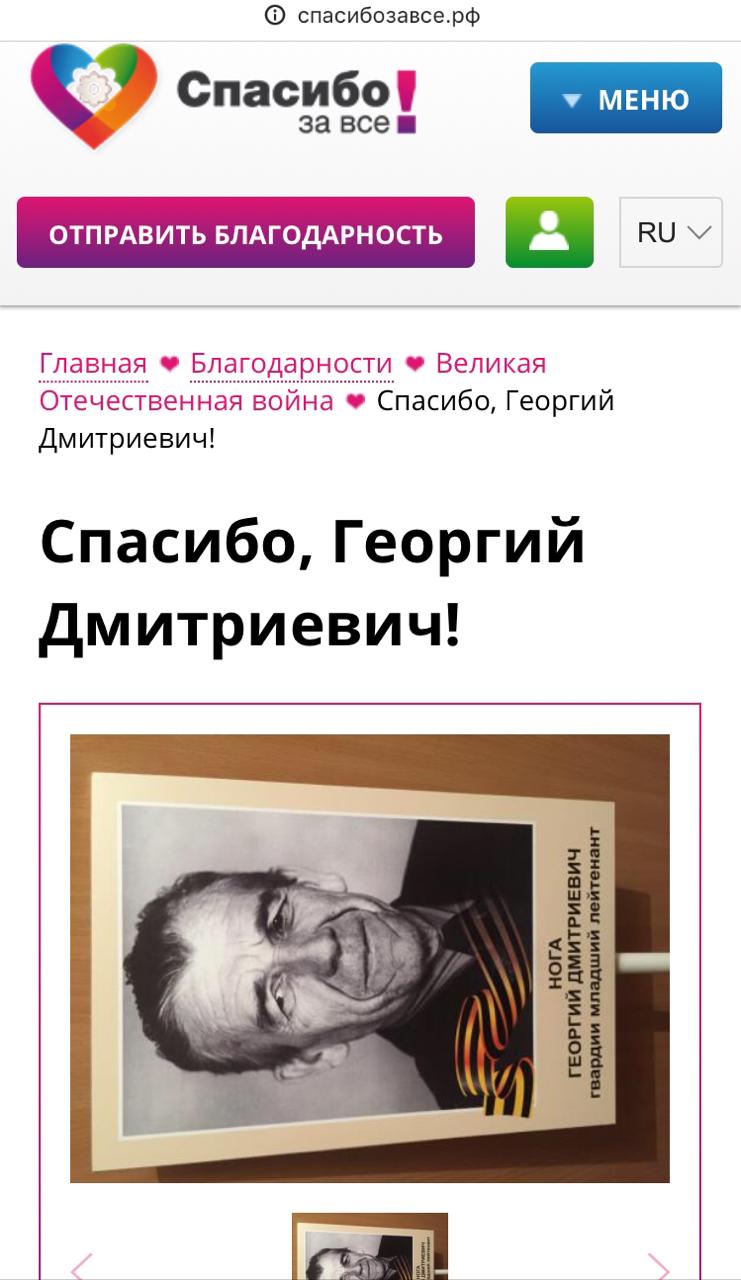 Нога Георгий Дмитриевич18.12.1923-22.12.1989